Monday October 27, 2014Notes: 																									__________Tuesday, October 28, 2014Notes: 																																								_____Wednesday, October 29, 2014Notes: 																																						_______________Thursday, October 30, 2014Notes: 																								_______________Friday, October 31, 2014Notes: 																																			_______________________________Morning Routine (agendas, announcements, O Canada, attendance, prayer) Morning Routine (agendas, announcements, O Canada, attendance, prayer) AttendanceCheck agenda’s for notes from parents.Student will fill out agendas. Pass out poem to glue in agenda.Take canteen down Agenda:Words: where, there, to, came, upSounds: l, t, pPoem: A PumpkinLanguage Arts8:40–9:33Outcome: various LALanguage Arts8:40–9:33Students will write new words in their agenda. (Cheer each word – sing opera/siren words/mousey voice, etc.)Poem LessonWhole Group: Read the poem together. Underline colors in proper color. Highlight “look” (yellow), “on” (sight word - green), circle “the”, connect rhymes (bug/rug; pie/fly; bear/chair; snake/cake). Read again in whisper. Read in quiet voice.On the board: 1. Poetry Choice 2. LA Worktime*Remind them of good work choices and LA Areas. Walk to the shelf and pull out a few choices - Look Look Sentence Strips, Poem-in-order Center, Pink Ending Sound Set, etc.*Put away agendas.Poetry Choice Time – Cut and paste the poem in order OR copy the poem.Students can choose to cut the poem sentence strips and glue it in order using the Control as a reference.Students can choose to practice their writing skills while printing the poem on triple-lined paper. Both activities encourage students to read and re-read the poem.LA Worktime Work with Ayvha – RaceCar Word Activity (sound-out strategy)Montessori Presentation: Create-a-Sentence ActivityLanguage Arts9:33–10:23Students will write new words in their agenda. (Cheer each word – sing opera/siren words/mousey voice, etc.)Poem LessonWhole Group: Read the poem together. Underline colors in proper color. Highlight “look” (yellow), “on” (sight word - green), circle “the”, connect rhymes (bug/rug; pie/fly; bear/chair; snake/cake). Read again in whisper. Read in quiet voice.On the board: 1. Poetry Choice 2. LA Worktime*Remind them of good work choices and LA Areas. Walk to the shelf and pull out a few choices - Look Look Sentence Strips, Poem-in-order Center, Pink Ending Sound Set, etc.*Put away agendas.Poetry Choice Time – Cut and paste the poem in order OR copy the poem.Students can choose to cut the poem sentence strips and glue it in order using the Control as a reference.Students can choose to practice their writing skills while printing the poem on triple-lined paper. Both activities encourage students to read and re-read the poem.LA Worktime Work with Ayvha – RaceCar Word Activity (sound-out strategy)Montessori Presentation: Create-a-Sentence Activity10:23–10:38RECESS TIMEHealth10:40–11:15Outcome: Relationship Choices - identify the characteristics of being a good friend; e.g., consideration of feelings, kindness, listeningHealth10:40–11:15PlaygroundWhen three friends want to playWhen someone is left outFinish LA WorktimeWork with Quintin & Jaxon – RaceCar WordsHealth11:15-11:45PlaygroundWhen three friends want to playWhen someone is left outFinish LA WorktimeWork with Quintin & Jaxon – RaceCar Words11:45-12:05LUNCH12:05-12:30RECESS TIMEMath12:30-1:20Outcome: SO 4	Represent and describe numbers to 20, concretely, pictorially and symbolically.Math12:30-1:2010 minutes DEAR Time – seat students by level; place basket of books on each table.Choose a book. 1. Read Pictures 2. Find sight words 3. Sound out wordsWork with Emma and Sophie – RaceCar WordsDo finish-up work in Math. Math Worktime till 1:20.Religion1:20-2:10Outcome:Religion1:20-2:10Remembrance dayRead “A Poppy is to Remember”Complete Remembrance Day Poster2:15-2:36RECESS TIMEScience2:26-3:23Science2:26-3:23Sight Word Bingo with Miss Amanda and Miss Monica’s class.Morning Routine (agendas, announcements, O Canada, attendance, prayer)Morning Routine (agendas, announcements, O Canada, attendance, prayer)Language Arts8:40–9:33Outcome: various LALanguage Arts8:40–9:33Word Wall CheersSmartboard HF Word GameCalendarLanguage Arts9:33–10:23“A Pumpkin” Poem Study Word Work (both pages)LA Worktime10:23–10:38RECESS TIMEMath10:40–11:15Outcome: SO 4	Represent and describe numbers to 20, concretely, pictorially and symbolically.Math10:40–11:15Whole Group Lesson: Number Recipe 12 & 13 (SB Lesson)Math WorktimeWork individually with Quintin and JaxonMath11:15-11:45Whole Group Lesson: Number Recipe 12 & 13 (SB Lesson)Math WorktimeWork individually with Quintin and Jaxon11:45-12:05LUNCH12:05-12:30RECESS TIME - CHOIRPE12:30-1:20Outcome: PE12:30-1:20DEAR TIME- 10 minutesBall SkillsChest pass/bounce pass/underhandLanguage Arts(Reading Buddies)1:20-2:10Outcome:Language Arts(Reading Buddies)1:20-2:10Grade 3 will come to our classroom and make “digraph spiders”. (Students will cut a circle out of black construction paper. 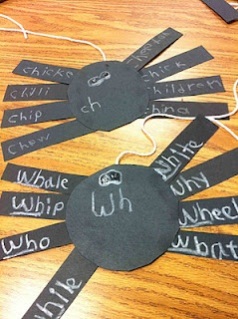 Have pre-cut strips of black paper ready for legs. Students will choose either wh/sh/th/ch and write it on the body.They will write words beginning with that digraph on thelegs then glue the legs to the body. Add a string for a ‘web’and have students take home to hang up!)2:15-2:30RECESS TIME – Supervision FieldScience2:26-3:23Outcome:Science2:26-3:23Review light – dark colorsReligion Discussion: What is Empathy? Virtue of the Month LessonMorning Routine (agendas, announcements, O Canada, attendance, prayer)Morning Routine (agendas, announcements, O Canada, attendance, prayer)Music  (Prep)8:40–9:33 TESTING  - Read at HomesLanguage Arts9:33–10:23Outcome:Language Arts9:33–10:23Word Wall BookletSmartboard Game Begin Social Studies Poster (Lesson outline below)10:23–10:38RECESS TIMELanguage Arts10:40–11:15Outcome: Social GO1.1 Students will demonstrate an understanding and appreciation of how identity and self-esteem are enhanced by their sense of belonging in their world and how active members in a community contribute to the well-being, growth and vitality of their groups and communities.LA Outcomes related to writing/printing/legibility/conventionsLanguage Arts10:40–11:15Social Studies Poster – I belong-Students will draw a simple self-portrait and glue in the middle of poster paper.- Using a template, students will complete mini-writing activities (I belong to God; I belong to my family; I belong to Mother Teresa School; I belong to *insert individual group/team/club*) and glue to four corners of poster.- Students will add title “I Belong”.Completed by lunch! 
Language Arts11:15-11:45Social Studies Poster – I belong-Students will draw a simple self-portrait and glue in the middle of poster paper.- Using a template, students will complete mini-writing activities (I belong to God; I belong to my family; I belong to Mother Teresa School; I belong to *insert individual group/team/club*) and glue to four corners of poster.- Students will add title “I Belong”.Completed by lunch! 
11:45-12:05LUNCH12:05-12:30RECESS TIMEMath12:30-1:20Outcome: SO 4	Represent and describe numbers to 20, concretely, pictorially and symbolically.Math12:30-1:20DEAR TIMEWhole Group – Number Recipe #13Allow the class to go on individually  if possible.Math WorktimeTen frame game (SB Game)Work with Jaxon, Ebony, Quintin on number recognition/quantitySocial1:20-2:10Library 1:50Outcome:Social1:20-2:10Library 1:50Continue MathLibrary @ 1:40 today 2:10-2:25RECESS TIMEReligion2:25-3:23Outcome: Health demonstrate positive hygiene and health care habits; e.g., habits to reduce germs.Religion2:25-3:23Read-a-Loud “The Toothfairy” (A lesson on dental hygiene)Discuss the importance of brushing/flossing, etc.CleanupMorning Routine (agendas, announcements, O Canada, attendance, prayer)Morning Routine (agendas, announcements, O Canada, attendance, prayer)Language Arts8:40–9:33Outcome:Language Arts8:40–9:33Word Wall BookletSmartboard GameLanguage Arts9:33–10:23“CK” Lesson (see Lesson Plan)Montessori Presentation: ck word cardsIndividual Activity: ck cut and pasteLA Worktime10:23–10:38RECESS TIMESocial10:40–11:15Outcome: 1.1.1 V&A Students will value self and others as unique individuals in relation to their world. GO1Social10:40–11:15Virtue Award CeremonySocial11:15-11:45Virtue Award Ceremony11:45-12:05LUNCH12:05-12:30RECESS TIMEMath12:30-1:20Outcome: SO 4	Represent and describe numbers to 20, concretely, pictorially and symbolically.Math12:30-1:2010 minutes DEAR Time – seat students by level; place basket of books on each table.SightWord Detective Students will sit at assigned table (discretely by level) and read books from the box placed on their table. They will look for sightwords, writing them on the “detective note pad”.TEST – Go through number assessment from September and updateNumber Recipe Math Lesson - #14Science1:20-2:10Outcome: SO 3.Order a group of colored objects, based on a given colored criterion.Science1:20-2:10Assessment:Using color paint swatches, students will order them from lightest-darkest.2:15-2:26RECESS TIME Religion2:26-3:23Outcome: Religion2:26-3:23“The Lord is my Shepherd” Lesson PlanMorning Routine (agendas, announcements, O Canada, attendance, prayer)Morning Routine (agendas, announcements, O Canada, attendance, prayer)Language Arts8:40–9:33Outcome:Language Arts8:40–9:33Morning Message: favorite candy graphWord Wall BookletFlashlight Words (darken the room, shine a flashlight on different words for the kids to read)Language Arts9:33–10:23Halloween Word Booklet (all)10:23–10:38RECESS TIMEMath10:40–11:15Outcome:Math10:40–11:15Music – with Miss Monica’s class (my room)Prep for party Social11:15-11:45Music – with Miss Monica’s class (my room)Prep for party 11:45-12:05LUNCH12:05-12:30RECESS TIMEMusic (Prep)12:30-1:20
Halloween Party – see party plan PE1:20-2:10
Halloween Party – see party plan 2:10-2:26RECESS TIMEArt2:26-3:23Outcome:Art2:26-3:23Halloween Safety Presentation